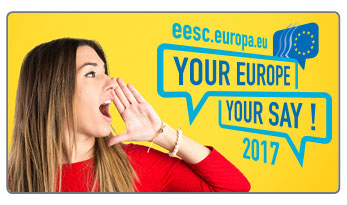 DARBO DOKUMENTAS DALYVAUJANČIOMS MOKYKLOMSEU@60: kuria kryptimi eisime toliau?Įžanga2017 m. yra labai svarbūs Europai metai, nes bus švenčiamos 60-osios Romos sutarties metinės – sutarties, kuria buvo įsteigta Europos ekonominė bendrija, Europos Sąjungos pirmtakė.Jau 1957 m. ES steigėjai pripažino, kad Europos vienybę, laisvę ir solidarumą kuria ne tik šalys ir vyriausybės, bet ir žmonės. Greta kitų ES institucijų jie įsteigė ir Europos ekonomikos ir socialinių reikalų komitetą (EESRK), kad „organizuota pilietinė visuomenė“ galėtų patarti ES sprendimus priimančioms institucijoms įvairiais klausimais, nes EESRK atstovauja ekonominiams ir socialiniams visuomenės interesams.Jaunimas yra Europos ateitis ir jie nustatys, kuria kryptimi eis ES ateityje. Todėl EESRK visada stengėsi į savo politines diskusijas įtraukti jaunimą. 2017 m. 60-ųjų Romos sutarties pasirašymo metinių minėjimas bus kasmet organizuojamo Komiteto renginio jaunimui „Tavo Europa, tavo balsas“ tema, taip suteikiant jaunimui iš visos Europos galimybę pasidalyti savo mintimis apie ES praeitį, dabartį ir ateitį.„Tavo Europa, tavo balsas!“2010 m. EESRK pradėjo rengti „Tavo Europa, tavo balsas“ – kasmetinį renginį, į ES centrą sukviečiantį moksleivius ir jų mokytojus iš visų valstybių narių. Jaunimas aptaria pasiūlymus konkrečia tema ir priima rezoliuciją, kuri vėliau pateikiama ES sprendimų priėmėjams.Iš kiekvienos šalies burtų keliu atrenkama po vieną mokyklą, iš kurios trys 16 metų amžiaus arba vyresni moksleiviai ir vienas mokytojas vyksta į Briuselį dalyvauti imituotoje EESRK plenarinėje sesijoje ir diskutuoti aktualia tema.2017 m. „Tavo Europa, tavo balsas!“ (angl. santr. YEYS) vyks 2017 m. kovo 30–31 d. Ruošiantis šiam renginiui EESRK lankosi pasirinktose mokyklose, kuriose supažindina moksleivius su Komiteto darbu ir atsako į jų klausimus.YEYS suteikia unikalią galimybę jaunimui susitikti ir pasidalyti patirtimi, išklausyti savo bendraamžius iš kitų šalių ir sužinoti daugiau apie kitų gyvenimą. Briuselyje moksleiviai diskutuos apie šiuo metu ES kylančius politinius iššūkius, balsuos dėl jų ir siūlys savo sprendimus.Tavo Europa, tavo balsas! skatina draugystę, toleranciją ir supratimą. Kartu tai yra praturtinanti ir nepamirštama patirtis ne tik renginyje dalyvaujančiam jaunimui, bet ir EESRK nariams.Romos sutartis1957 m. Romos sutartis suformulavo aiškią ateities viziją turintį projektą, kuriuo būtų siekiama vienybės ir taikos 20-ojo amžiaus karų nuniokotame žemyne. Sutartį pasirašė šešios šalys: Belgija, Prancūzija, Italija, Liuksemburgas, Nyderlandai ir Vakarų Vokietija. Sutartyje taip pat buvo iškelta idėja apie bendrąją rinką, kuri panaikintų kliūtis ir sienas bei leistų šalims prekių, paslaugų, darbo jėgos ir kapitalo mainus – tai dažnai vadinama keturiomis ES laisvėmis.Kartu su šiomis laisvėmis atėjo ir supratimas, kad darbuotojai taip pat turi turėti lygias teises, o ekonominė bendrija turi skatinti socialinę pažangą ir gerinti Europos piliečių gyvenimo sąlygas. Devintajame dešimtmetyje socialine apsauga ir dialogu grindžiamą Europos socialinį modelį toliau plėtojo Komisijos Pirmininkas Jacques Delors.Po Romos sutarties pasirašymo vykstant nuolatinei ES plėtrai jos valstybių narių skaičius padidėjo iki 28 – netrukus, po JK pasitraukimo, jų liks 27.Europos ekonomikos ir socialinių reikalų komitetasDabar EESRK sudaro 350 narių, atstovaujančių visų 28 valstybių narių pilietinės visuomenės organizacijoms. Nariai yra suskirstyti į tris grupes, atstovaujančias darbdavių, darbuotojų ir „įvairiems“ interesams (nuo aplinkosaugininkų ir ūkininkų iki vartotojų, NVO ir daugelį kitų). EESRK nariai – vyrai ir moterys, jauni ir vyresnio amžiaus – turi daug žinių ir patirties.Komiteto užduotis – atstovauti organizuotai pilietinei visuomenei. Europos Parlamentas, Taryba ir Komisija, prieš priimdami daugumą naujų teisės aktų, yra teisiškai įpareigoti konsultuotis su EESRK. EESRK šiais ir kitais klausimais rengia nuomones, kurias trys grupės tvirtina bendru sutarimu. Dėl šios priežasties Komitetas yra išskirtinis – remdamasis kompromisu ir abipuse pagarba jis atspindi visos organizuotos pilietinės visuomenės interesus (darbdavių, darbuotojų, įvairių interesų grupių).Europos Sąjunga 2016 m.Per pastaruosius 60 metų ES atnešė nesuskaičiuojamos naudos savo piliečiams. Ji apima laisvą judėjimą, bendrą valiutą, aukštus aplinkos apsaugos standartus, finansavimą ir paramą nepalankiose sąlygose esantiems žmonėms ir regionams, mokslinius tyrimus ir inovacijas, studentų mainų programas, pavyzdžiui, Erasmus, ir Jaunimo garantijų iniciatyvą, padėjusią devyniems milijonams jaunų žmonių susirasti darbą, dalyvauti profesinio rengimo ar pameistrystės programose.Tačiau pastaruoju metu Europos projektą yra ištikusi krizė. Prie to prisidėjo nedarbas ir silpnas ekonomikos atsigavimas, pabėgėlių krizė, teroristiniai išpuoliai ir augantis nacionalizmas. ES sukūrimo pagrindas yra jos piliečių parama ir pritarimas, tačiau pastarojo meto nuomonės apklausos rodo, jog mažiau nei keturi iš dešimties europiečių tiki, kad ES lygiu atsižvelgiama į jų nuomonę, todėl šiuo metu svarbiausia yra atkurti pasitikėjimą. Kita vertus, dauguma Europos piliečių iki šiol pritaria jų šalies narystei Europos Sąjungoje.„Svarbiausia, turime investuoti į savo jaunimą“,– savo 2016 m. rugsėjo mėnesio pranešime apie Sąjungos padėtį pripažino Europos Komisijos Pirmininkas Jean-Claude Juncker. „Europoje yra daug visuomeniškų pažiūrų jaunimo, norinčio prasmingai prisidėti prie visuomenės reikalų ir padėti parodyti solidarumą“. Įgyvendinant Slovakijos pirmininkavimo Europos Vadovų Tarybai ES vadovų parengtas Bratislavos veiksmų gaires siekiama „Sukurti perspektyvią ekonominę ateitį visiems, apsaugoti mūsų gyvenimo būdą ir suteikti geresnių galimybių jaunimui“.Jaunimui visa tai svarbu. Pavyzdžiui, 2016 m. birželio 23 d. įvykusio JK referendumo metu balsuoti atėjo du kartus daugiau jaunų rinkėjų nei tikėtasi, o 75 proc. 18–24 metų amžiaus asmenų pasisakė už tai, kad JK liktų ES. Nepaisant dabartinių iššūkių, stojimo į ES laukia daugiau šalių ir, pavyzdžiui, Balkanų šalių jaunimas nekantriai trokšta pasinaudoti jos teikiamomis galimybėmis.Sudėtingų klausimų svarstymasSiekiant padėti moksleiviams ir jų mokytojams formuluoti idėjas ir pasirengti diskusijoms Briuselyje, toliau pateikiame keletą klausimų, galinčių kilti 2017 m. Tavo Europa, tavo balsas metu:Europos ateitisKaip vertintumėte pagrindinius ligšiolinius ES pasiekimus?Kokią Europą matote ateityje? Jūs optimistas ar pesimistas?Ko jaunimas nori iš ES ateityje? Kaip jaunimas gali didinti savo įtaką ES sprendimų priėmimo procese? Ar aptariate Europai svarbius klausimus su šeima ir (arba) draugais bei mokykloje?Kokie yra didžiausi ES iššūkiai ir kokių yra galimybių kurti tvirtą Europos Sąjungą?Ekonomikos atgaivinimasJaunimo užimtumasPabėgėliai / migracijaNacionalizmo augimas Saugumas / taikaEnergijos tiekimasTvari ateitis (kova su klimato kaita)Pakankamai geros kokybės maistas už prieinamą kainąSkaitmeninimasDemografinės problemosKitaPastarojo meto nuomonės apklausos rodo, kad optimizmo rodiklis kalbant apie ES ateitį nukrito į žemiausią lygį; kaip manote, kokia pagrindinė to priežastis?ES prioritetaiKaip vertinate šiuos ES teikiamus privalumus:TaikaTeisė dirbti užsienyjeTeisė studijuoti užsienyjeLengviau keliauti atostogų metuEurasTarptinklinio ryšio mokesčių panaikinimasVartotojų apsauga perkant prekes internetuAplinkosaugos standartaiTarptautinis bendradarbiavimas mokslinių tyrimų ir inovacijų srityjeBendra kovos su klimato kaita politikaKova su nelygybe ir diskriminacijaDarbuotojų teisės, sveikata ir saugaAr žinote pavyzdžių, kai Briuselyje priimti sprendimai palengvino (arba apsunkino) Jūsų gyvenimą?Ar pritariate didesnei Europos integracijai – o gal manote, kad ES turėtų būti tik prekybos blokas?Ar pritariate ES kariuomenės sukūrimui?IššūkiaiKaip ES būtų galėjusi geriau įveikti pabėgėlių krizę?Kokios, jūsų nuomone, bus Jungtinės Karalystės išstojimo iš Europos Sąjungos pasekmės? Ar tai turės poveikio jauniems žmonėms kitose ES šalyse?Ką reikėtų padaryti, norint sustabdyti nacionalizmo ir ksenofobijos augimą?Kaip ES galėtų apginti europiečius nuo teroro aktų?Ar dėl globalizacijos ES svarba didėja ar mažėja?Ar ES galios yra pernelyg centralizuotos? Ar nereikėtų daugiau sprendimų priimti nacionaliniu ar vietos lygmeniu?Kaip ES vadovai galėtų palaikyti glaudesnius ryšius su piliečiais?Kaip valstybių vadovai galėtų užmegzti glaudesnius ryšius su Europa?Koks politikos pokytis ar sprendimas būtų naudingiausias daugumai ES gyventojų?KomunikacijaAr manote, kad turite pakankamai informacijos apie:ES istorijąES struktūrąES politikos kryptisAr manote, kad žiniasklaida pateikia tikslią informaciją apie ES? Kaip galima pagerinti komunikaciją? Ar mokykloje gaunate pakankamai informacijos?Ko reikėtų imtis ES institucijoms, siekiant geriau bendrauti su jaunimu?Kaip JŪS galite padėti kurti Europą?Kita informacija„Tavo Europa, tavo balsas!“http://www.eesc.europa.eu/?i=portal.lt.events-and-activities-your-europe-your-say-2016Apie EESRKhttp://www.eesc.europa.eu/?i=portal.en.the-committeePranešimas apie 2016 m. Sąjungos padėtįhttp://www.soteu.eu/Viešoji nuomonė ES http://ec.europa.eu/COMMFrontOffice/PublicOpinion/index.cfm/Survey/getSurveyDetail/instruments/STANDARD/surveyKy/2130